   University Interscholastic League2019Regional Track & Field Meet           Coaches ManualREGION IVConference 2A & Conference 4A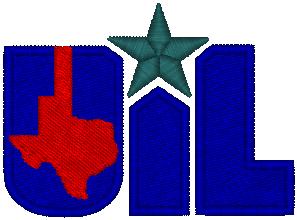 TEXAS A&M UNIVERSITY- KINGSVILLEPEPSI FIELD AT JAVELINA STADIUMAPRIL 26 - 27 2019Table of Contents											Page	   Regional Track & Field Meet Contacts …………………………………………1	   Submitting Regional Track & Field Entries……………………………………..2	   Substitutions……………………………………………………………………….3   Track & Field Meet Schedule…………………………………………………….4-5	   Coaches Information…………………………………………………………….. 6-10	   Relay Teams Entry Forms……………………………………………………… 11	   Pole Vault Certification Forms…………………………………………………..12   Pole Vault: 2019 NFHS Rules for PV Safety ………………………………….13   Javelina Stadium T&F Map…………………………………………..………….14   Substitution Certification Form for the Area Meet Directors ………… ……..15	   Entry Fees…………………………………………………………………………16   Javelina Stadium Track Markings………………………………………………17   Media Information ………………………………………………………………..18  Region IV-Conference 4A, Regional Meet Records…………………………..19	  Region IV-Conference 2A, Regional Meet Records…....……………..………20  Direct Athletics Instructions ……………………………………………………...21-22  Hotels and Restaurants in Kingsville, Texas…………………………………...23-24	U.I.L. REGION IV    CONFERENCE 3A – CONFERENCE 4AREGIONAL TRACK & FIELD MEETTEXAS A&M UNIVERSITY-KINGSVILLEPEPSI FIELD AT JAVELINA STADIUMApril 26-27, 2019MEET DIRECTORSDavid BrockTexas A&M University – Kingsville, Track & Field700 University Blvd, MSC 202   Kingsville, TX. 78363   david.brock@tamuk.edu  Office: (361) 593-2500   Cell: (361) 246-7184   Fax: (361) 593-3488Ryan Dall, Head Men’s & Women’s Track & Field Coach        Texas A&M University – Kingsville   ryan.dall@tamuk.edu  Office: (361) 593-2424Ruben Cantu, Senior Associate Athletics DirectorTexas A&M University – Kingsville   ruben.cantu@tamuk.edu  Office: (361) 593-2493 U.I.L TRACK & FIELD CONTACT Brian Polk: bpolk@uiltexas.org   Office: (512) 471-5883GAMES COMMITTEE:        Sandra Brownrigg, Ruben Cantu, Randy Hughes, Gena Kana                                             Sam Kana, Dr. Albert Ruiz, David Vasquez, Jr.STARTERS:                         Bill Chancey, Shorty Garza, Benny Martinez, Tony Trejo,REFEREES:                         Omar de la Rosa, Allen Dews, HEAD UMPIRE:                   Doyce WellsHEAD OF APPEALS:          Randy Hughes ANNOUNCERS:                   Andrew Rivas, Ryan SmithCLERKS:                             Jim Kirkpatrick, Gene WilliamsF.A.T. OPERATORS:          South Plains Area T&F Officials Association, Lubbock, Texas.    2019 REGION IV AREA TRACK & FIELD MEET DIRECTORSConference 4A	School	Area 25-26 		Sealy High School		Area 27-28  		Liberty Hill High School	 Area 29-30    		Devine High School 					Area 31-32    		La Feria High School			Conference 2A     	SchoolArea 25-26 		Thrall High SchoolArea 27-28 		Charlotte High SchoolArea 29-30		Falls City High SchoolArea 31-32		LaVilla High School     1ENTRY PROCEDURES FOR THE REGIONAL TRACK & FIELD MEETEntries for the 2019 Regional T&F Meet will be done through DIRECT ATHLETICS www.directathletics.comThe Coach at each school is responsible for entering their athletes – Not theArea T&F Meet Directors.Deadline for coaches to submit their entries:  Monday, April 22, 2019 at 12:00 p.m.Instructions for the Coaches:Enter each qualifier’s Full First Name and Last Name – No initials or nicknames.Spell all names correctly. Be sure to enter your athletes in UIL Region IV and in the correct Conference.Enter your athletes’ Official Performances from the AREA T&F MEET.Do Not: Round-Off times, or use athlete’s District, Season or “all-time best” performance. Do not enter your athletes on Direct Athletics until you have received the Official Area Track & Field Meet Results from your Area Meet Director.Enter all times to the 1/100 of a second. No metric distances in field events.Direct Athletics will provide you a confirmation verifying your entries have been received. If you do not receive a confirmation your entries have not been entered in Direct Athletics.        Check all entries for complete accuracy.  Print your confirmation for entry verification.Verification of Entries: Each entry made through Direct Athletics must correspond correctly with the Official Area T&F Meet Results sent to the Regional Meet Director from each Area Meet Director.  This includes: Name, Event, Place, Time or Distance.Any discrepancies in the times/distances submitted in Direct Athletics may result in your athlete receiving a lower seed in his/her event.Relays:Relays qualify by schools and personnel may be changed from one UIL Meet to the next.UIL rules limit each competitor to three (3) running events; including relay participation.You may list up to six (6) Relay Team Members.Any changes in relay team members will be made when Relay Cards are submitted.  INSTRUCTIONS FOR THE AREA T&F MEET DIRECTORS:  Send the complete 2019 Area T&F Official Meet Results to:david.brock@tamuk.edu..Send Top Eight (8) finishers in each event. Include the names of Relay Team members; up to six (6) names.NO TIES in Any Events, Places 1-6Submit FAT times only.Full First Name and Last Name. No initials or nicknames. Spell all names correctly.Send the Official Meet Results to each school that participated in the Area Meet2SUBSTITUTIONSDEADLINE FOR SUBSTITUTES:  WEDNESDAY, APRIL 24, 2019 - 9:00 AMProcedures for submitting Substitutes:In the event a qualified contestant will not be competing at the Regional Meet, then the alternate (5th place or next eligible finisher) is eligible to participate.The coach or school administrator of alternates who move into qualifying positions must notify their Area T&F Meet Director to declare that their athlete will compete at the Regional T&F Meet.The Area T&F Meet Director will then notify the Regional T&F Meet Director of the substitution.Only substitutions certified to the Regional T&F Meet Director from theArea Meet Directors will be accepted.         Individual schools do not send in their changes to the Regional Meet Director.Area Meet Directors:  Use the Form of page 15 in this Handbook to submitchanges;  “Track & Field Substitute Certification Form.” Schools do not need to send in changes of a Relay Team Member to the Area Meet Director.  Declaration of Relay Team Members will be made when Relay Cards are submitted.There will be no substitutions made because of someone’s failure to notify the Area Meet Director of a change or due to the Area Meet Director’s failure to notify the TAMU-Kingsville Track & Field Office.						    3				         SCHEDULE OF EVENTS2019 UIL REGION IV REGIONAL TRACK & FIELD MEETCONFERENCE 2A & CONFERENCE 4A                                               Friday, April 26, 20197:15 am – 8:45 am: Open Track for Practice Relay Exchanges – Conference 2A & Conference 4A9:00 am:  3200 M. Run – FINAL EVENT:  2A Girls; then 4A Girls followed by 2A Boys then 4A Boys4A Field Events:                 Implement Weigh-In                 2A Field Events:            Implement Weigh-In	9:30 am     Boys Discus           7:45 am-8:45 am 		3:30 pm   Boys Shot Put         1:45 pm-2:45 pm                  Boys Long Jump       			                              Boys Triple Jump                       Girls Pole Vault				                 Girls High Jump                  Girls High Jump			     		                     			                                           							4:30 pm   Girls Pole Vault					  11:30 am   Girls Discus           10:00 am-11:00 am    	 	                              Girls Long Jump       		              5:30 pm   Girls Shot Put         3:45 pm-4:45 pm                      Boys High Jump			     		     Girls Triple Jump								     Boys High Jump12:30 pm   Boys Pole Vault	2A Running Prelims Rolling Schedule after 1st Event         4A Running Prelims Rolling Schedule after 1st Event10:00 am 2A-4x100 Relays report/uniform check         	3:30 pm   4A-4x100 Relays report/uniform check                      Relay Cards Due at Check-In Station	                     Relay Cards Due at Check-In Station10:30 am  4 x 100 Meter Relay (Girls/Boys)	          	4:00 pm   4 x 100 Meter Relay (Girls/Boys)	    100 Meter Hurdles (Girls)		              	    100 Meter Hurdles (Girls)			    110 Meter Hurdles (Boys)			 	    110 Meter Hurdles (Boys)	    100 Meter Dash (Girls/Boys)		              	    100 Meter Dash (Girls/Boys)	    4 x 200 Meter Relay (Girls/Boys)			    4 x 200 Meter Relay (Girls/Boys)	    400 Meter Dash (Girls/Boys)				    400 Meter Dash (Girls/Boys)	    300 Meter Hurdles (Girls)			 	    300 Meter Hurdles (Girls)	    300 Meter Hurdles (Boys)		 	 	    300 Meter Hurdles (Boys)	    200 Meter Dash (Girls/Boys)     			    200 Meter Dash (Girls/Boys)             	   * 15 Minute Break after 200 m. Dash			   * 15 Minute Break after 200 m. Dash            	   4 x 400 Meter Relay (Girls/Boys)			    4 x 400 Meter Relay (Girls/Boys)Open Track at the conclusion of the 2A Running Events for Conf. 4A practice relay exchanges      4SCHEDULE OF EVENTS2019 UIL REGION IV REGIONAL TRACK & FIELD MEETCONFERENCE 2A & CONFERENCE 4ASaturday, April 27, 20198:00 am-12:30 pm: Open Track for practice relay exchanges - Conference 2A & Conference 4A 12:00 pm:  Relay Cards for Running Finals due at the Check-In Station                                                                                     FIELD EVENTS4A Field Events	         Implement Weigh-In		2A Field Events                      Implement Weigh-In9:00 am   Boys Triple Jump               			9:00 am    Boys Long Jump         9:30 am   Girls Shot Put          7:45 am-8:45 am		9:30 am    Girls Discus               7:45 am-8:45 am							10:00 am  Boys Pole Vault11:00 am  Girls Triple Jump         			11:00 am  Girls Long Jump 11:30 am  Boys Shot Put       9:45 am-10:45 am                   11:30 am  Boys Discus             9:45 am-10:45 amRUNNING FINALS     Schools will compete in this order:  2A Girls; 4A Girls; followed by 2A Boys; 4A Boys1:00 pm	4x100 Meter Relay Teams Report / Uniform Check-at Check-In Station1:25 pm             National Anthem1:30 pm	4 x 100 Meter Relay 2:00 pm	800 Meter Run 2:30 pm	100 Meter Hurdles (Girls 2A/Girls 4A)2:40 pm	110 Meter Hurdles (Boys 2A/Boys 4A)2:50 pm	100 Meter Dash 3:15 pm	4 x 200 Meter Relay 3:45 pm	400 Meter Dash 4:10 pm	300 Meter Hurdles (Girls 2A/Girls 4A)4:20 pm	300 Meter Hurdles (Boys 2A/Boys 4A)	4:30 pm	200 Meter Dash 4:50 pm	1600 Meter run 5:35 pm	4 x 400 Meter Relay           AWARDS TO TEAM CHAMPIONS FOLLOWING CONCLUSION OF 4X400 RELAYS    5COACH’S INFORMATIONPacket Pickup: Thursday, April 25, 2019;  5:00 p.m. -  6:30 p.m.Coaches Meeting: Thursday, April 25, 2019; 6:30 p.m. - 7:00 p.m.Location for packet pickup and coaches meeting: Steinke Physical Education Center – Gym. Avenue B. 1 Block South of Javelina Stadium, Each school must have a representative at this meeting who is capable of checking all entries to insure complete accuracy. Packets will include: Heat & Lane Assignments, Field Event Entries, Schedule of Events,Meet Passes for coaches, administrators and competitors, Parking Map & Relay Cards.Relay Cards (Prelims) may be submitted at the coaches meeting on April 25th.UNIVERSITY INTERSCHOLASTIC LEAGUE DIRECTIVES:No Prelims (Finals Only) in the 800 m. Run; 1600 m. Run; and 3200 m. Run.Two Waterfall Alley Start will be used in the 800 Run, 1600 Run & 3200 Run. Running Events: 1st Place finisher in each heat will advance to finals along with next six                             fastest times.Field Events: Top 8 advance to finals.All Ties - in all Events - Places 1-6, will be broken	.Top Two (2) finishers in each event advance to the UIL State Track & Field Meet.No coaches will be allowed on the infield during competition unless:                (1)  summoned by the Meet Referee,                (2)  filing an appeal or               (3 ) presenting awards to competitors.Exception:  Field Events - Designated Coaching “Boxes/Areas” will be set up for coaches                    on the infield near the field event venues. One (1) coach per competitor, full-time school employees only.  Any coach that displays behavior interfering with competitors or competition will be asked to leave the infield.   Coaches must remain inside the designated boxes/area during competition.The Coach of the Gold Medal winning athlete- in each event- may present the awards to the top 3 medal winners at the awards stand on the infield.Use of Video Equipment & Electronic Devices in Designated Coaching Areas/BoxesThe use of electronic communication devices is permitted only in restricted areas/coaches’ boxes. No cell phone usage permitted on the infield except inside these boxes.Coach and athlete are allowed to use video equipment for instructional purposes.Coaching from a video can occur during the competition in between trials of field events.  Electronic devices may not be used to communicate with an athlete during a trial or race-         ie. flash of any kind. laser pointer, ear bud, etc.Use of video/electronic devices can be used provided it does not delay the event or meet.Use of video/electronic devices cannot be used for any review of a referee’s decision.							6Running Events Competitor Check In: South end of the stadium-opposite end of the scoreboard; outside the track.Contestants must be “competition ready” upon arrival at the Check-In Station – (warm ups off, dressed in legal uniform) Hip numbers will be issued to each competitor at check-in.Competitors will be escorted by heats to starting line.Athlete Warm-Up Area will be at the south end of Javelina Stadium – opposite end of the scoreboard – outside of the track.  No warm-ups permitted on the infield surface.Lane Assignments:Running Prelims:  Heat & Lane Assignments seeded from the submitted Area T&F Meet                               Performances; using FAT or manual timing conversions.                              Heat Leaders with Preferred Lanes (4,5) – followed by serpentine seeding.  Running Finals:    1st Place finisher in each heat advances to Finals.  Preferred lanes (4,5)                                Next 6 fastest times advance to Finals. (Lanes 3-6-2-7-1-8)    Field Events Competitors check in at event site. Top eight (8) qualifiers advance to the finals.Competitors must by “competition ready” upon check-in at the event site.(warm-ups off, dressed in legal uniform)When a competitor has qualified in more than one field event:      He/She must inform the official upon check-in      Upon leaving one event to compete in another, he/she must inform the official of time leaving.      Competitor has 10 minutes to return.Vertical Jumps: Starting heights will be determined by the Regional Meet Games Committee based on the Area Meet Entry Results.Pole Vault:  6” increments until 4 jumpers are left, then 3” increments.High Jump: 2” increments until 4 jumpers are left, then 1” increments.Pole Vault:  Competitor’s weight verification and pole inspections will conducted at the event site immediately prior to the competition. Disqualified poles will be impounded.Implement Weigh-In:The Shot and Discus weigh-in station will be at the Clement Center (Weight Room), located at the North-East Corner of Javelina Stadium (Scoreboard End of the Stadium)All implements weighed will be impounded and only certified implements will be placed in the “pool” for competition.  Athletes will be allowed to warm-up by flights prior to the start of competition, under the supervision of an official. No overweight implements to be used duringwarm-ups. Meet management is not responsible for any equipment not claimed following the competition.							7					Relay Cards: Coaches will declare relay team members by submitting Relay Cards at the Regional Meet.Any changes in Relay Team Members – after the Area T&F Meet - do not need to be sent to TAMU-Kingsville.               Prelims Cards:  Due Friday, April 26, by 10:00 am (2A) & by 3:30 pm (4A)               at the Check-In Station.  Relay Cards may also be turned in at the Coaches’ Meeting on Thursday, April 25.             Finals Cards:  Due Saturday, April 27, by 12:00 pm at the Check-In Station. (2A & 4A)Appeals:  2019 NFHS Track & Field Rule Book - Rule 3-5Misapplication of the rules must be filed within 30 minutes after the announcement of the event results.Jury of Appeals:  Will serve as the final board of appeals.  A coach first appeals to the referee.  If the coach still feels that the terms and conditions of competition or application of the rules have been misapplied or misinterpreted, a written appeal must be made to the jury.The UIL Office will not overturn any decision of a Meet Referee or Jury of Appeals.Competitor’s Uniforms:   2019 NFHS Track & Field Rules Book - Rule 4-3			        2019 UIL Track & Field Plan (C&CR)The ultimate responsibility to have each competitor compliant with the uniform rules and other reasonable and legal items is with the coach.                                                     Restrictions on Open Track:  The track is restricted for practice relay exchanges only. No electronic devices will be allowed.  Coaches are not allowed on the track or infield. Open Track Times:  Friday, April 26:  7:15 am to 8:45 am - for Conference 2A & Conference 4A                                 Friday, April 26:  At the conclusion of the Conference 2A Running Prelims.		         Saturday, April 27:  8:00 am to 12:30 pm - for Conf. 2A & Conf. 4AStadium Entry:Wristbands identifying Region IV coaches, with qualifying participants, will be included inthe Team Information Packets.  These must be worn at all field event sites.  Also included in packets will be wristbands (passes) for school administrators.Re-Entry into Stadium:  Any re-entry by a coach, trainer or spectator into the stadium will  require a wristband.Pole Vault Certification:  2019 NFHS Rule 6-5Coaches are responsible for verifying the Pole Vault Certification Sheets for weight rating. This will be conducted at the event site, immediately prior to the pole vault competition. It is the responsibility of the coach to verify that the competitor will use a legal pole rated at or above the competitor’s body weight.  Upon check in, coaches must submit the UIL Pole Vault Certification Form contained on page 12 of this manual. Pole weight and competitor’s body weight must correlate with the rules of the event.								 8NEW FOR 2019: Park school buses on the West Side (Side opposite the Main Press Box) of Javelina Stadium. Buses park in the lots adjacent to the stadium, intersection of University Blvd and Ave. C. You may unload students on the East Side at the Pass Gate Entrance.East Side lots are reserved for Spectator parking only. No bus parking permitted in thegrass lot or paved lots on the East side of the stadium. Signage will be displayed designating bus parking and spectator parking.See T&F Map on page 14.Artificial Noisemakers:Artificial noise makers, air horns, etc. are not permitted.Wheelchair Division:Girls & Boys Events: 100 M. Dash; 400 M. Dash; Shot Put.The athletes in the Wheelchair Division will compete in separate races and field events from the traditional athletes. Only high school students eligible under UIL Rules are eligible to compete.    Coaches with athletes participating in the Wheelchair Division need to contact David Brock, Regional T&F Meet Director, regarding any special needs, safety issues, etc.Regional Meet Entries: Wheelchair entries for the Regional T&F Meet are not submitted through a Direct Athletics account.  Entries are submitted by the Area T&F Meet Director todavid.brock@tamuk.edu.State Meet Entries: Coaches are responsible for certifying their athletes to the UIL State T&F Meet.  State T&F Meet Entry Form:  www.uiltexas.org/track-field/state/wheelchair-division.Awards:  Running Events & Field Events: The first, second and third place winners will report to the awards stand on the infield immediately after the conclusion of their event.The coach of the 1st place finisher in each event may make the presentation of medals at the awards stand.                                             Regional Meet Results: Available at http://www.spato.us/results/hs2019/kingreg/Scoring:  Field Events and Individual Running Events: (10-8-6-4-2-1)   Relays: (20-16-12-8-4-2)Meet Schedule: The Games Committee in collaboration with the referee may suspend the meet due to an emergency such as hazardous weather conditions or power failure. All trials and marks, made up to the point of interruption, shall stand.Admission Prices:  Adults - $10.00   Students & Seniors - $5.00No District Passes.  THSCA or TGCA membership passes will not be honoredOutside Food is not allowed inside Javelina Stadium.						9Additional Items:New for 2019: Coaches need to be aware of the change in the Track Markings for the 400 m. Relay and the 800 m. Relay Exchange Zones. See page 17 – Track Markings.Practices /workouts are not permitted at Javelina Stadium prior to Friday, April 26, 2019.Team “camps” need to be set up under the stadium bleachers or in adjacent areas inside the Stadium. No camps on infield or warm-up area.Cell phone usage or other wireless devices used for communication are prohibited on the infield or track during warm-up time and competition.  (Allowed Only in Non-Restricted Areas - Coaching Boxes)Any canopy-like structures need to be set up at the top levels of the stadium bleachers.No canopies in Section C or Section D, in front of the East Side press box.No Tennis Balls used for relay exchange marks.  Only tape or flat rubber markers may be used to mark the track. Chalk is not to be used on the track or on the field event runways.Meet management will provide starting blocks.No radios, portable stereos or walkman-type devices allowed on the track or infield.Dressing and shower facilities will not be available at the stadium.Spectators will not be allowed on the infield before, during or after the meet.Trainers will not be allowed on the track or infield unless called to administer to an athlete.Texas A&M University – Kingsville Athletic Trainers will be available throughout the meet.Commemorative UIL Regional T&F Championship T-Shirts will be on sale.							10					                                                     RELAY TEAM ENTRY FORMSchool _______________________________                                     Conference ______________  Circle one: Girls / Boys        Circle one:  Relay:  400   800   1600      Circle one:  PRELIMS    FINALSRelay Names: 1.______________________________________2.______________________________________3.______________________________________4.______________________________________Alt: ____________________________________     Alt: _____________________________ Coach’s Signature: ____________________________________________________________________________________________________________________________                                                          RELAY TEAM ENTRY FORM School _______________________________                                  Conference ______________    Circle one: Girls / Boys        Circle one:  Relay:  400   800   1600      Circle one:  PRELIMS    FINALSRelay Names: 1.______________________________________2.______________________________________3.______________________________________4.______________________________________Alt: ____________________________________     Alt: _____________________________ Coach’s Signature: _____________________________________________________________________________________________________________________                                                        RELAY TEAM ENTRY FORM               School _______________________________                 Conference ______________    Circle one: Girls / Boys        Circle one:  Relay:  400   800   1600      Circle one:  PRELIMS    FINALSRelay Names: 1.______________________________________2.______________________________________3.______________________________________4.______________________________________Alt: ____________________________________     Alt: _____________________________Coach’s Signature: ______________________________________UIL Pole Vault Certification Form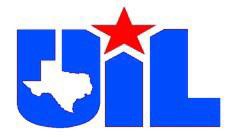 In compliance with the National Federation of High Schools Track and Field this form is provided to verify pole vaulter’s weights and pole ratings prior to warm-up and competition.UIL Pole Vault Certification FormIn compliance with the National Federation of High Schools Track and Field this form is provided to verify pole vaulter’s weights and pole ratings prior to warm-up and competition.Track and Field Rules Relevant to Pole Vault Safety2019 NFHS Rule 6-5The vaulting pole may be of any material and of length and diameter. It may have a binding of not more than two layers of adhesive tape of uniform thickness. However, the bottom of the pole may be protected by several layers of tape, PVC, metal, sponge rubber, or other suitable material to protect it when placed in the planting box.The competitor’s weight shall be at or below the manufacturer’s pole rating. The manufacturers must include on each pole: the pole rating that shall be a minimum of 3⁄4 inch in a contrasting color located within or above the top hand-hold position; a 1-inch circular band indicating the maximum top hand-hold position with the position being determined by the manufacturer. Prior to the competition, the Coach must verify that all of the schools’ pole vaulters meet these requirements.A competitor shall not use a variable weight pole, a pole which is improperly marked, or a pole rated below his/her weight, or any other equipment that is not legal during warm-up or competition. NOTE: Altering the pole in any fashion renders it illegal. PENALTY: Disqualification from the event.Prior to warm-up, the field referee, head field judge, or assigned inspector of implements shall inspect each pole to be used in the competition to verify that the poles are legal equipment. This includes checking the placement of a top hand-hold band, numerical pole ratings a minimum of 3⁄4-inches in a contrasting color located within or above the top hand-hold band, and the proper binding of not more than two layers of adhesive tape of uniform thickness. The binding shall not be on or above the top handhold band.A competitor shall not be allowed to use the pole of another individual without the consent of the owner. The event judge shall approve the use and verify that the pole is rated weight-appropriate. PENALTY: Disqualification from the event.It is a foul if the competitor grips the pole above the top handhold band.PENALTY: An unsuccessful trial is charged, but not measured.							13TEXAS A&M UNIVERSITY – KINGSVILLE                         Track & Field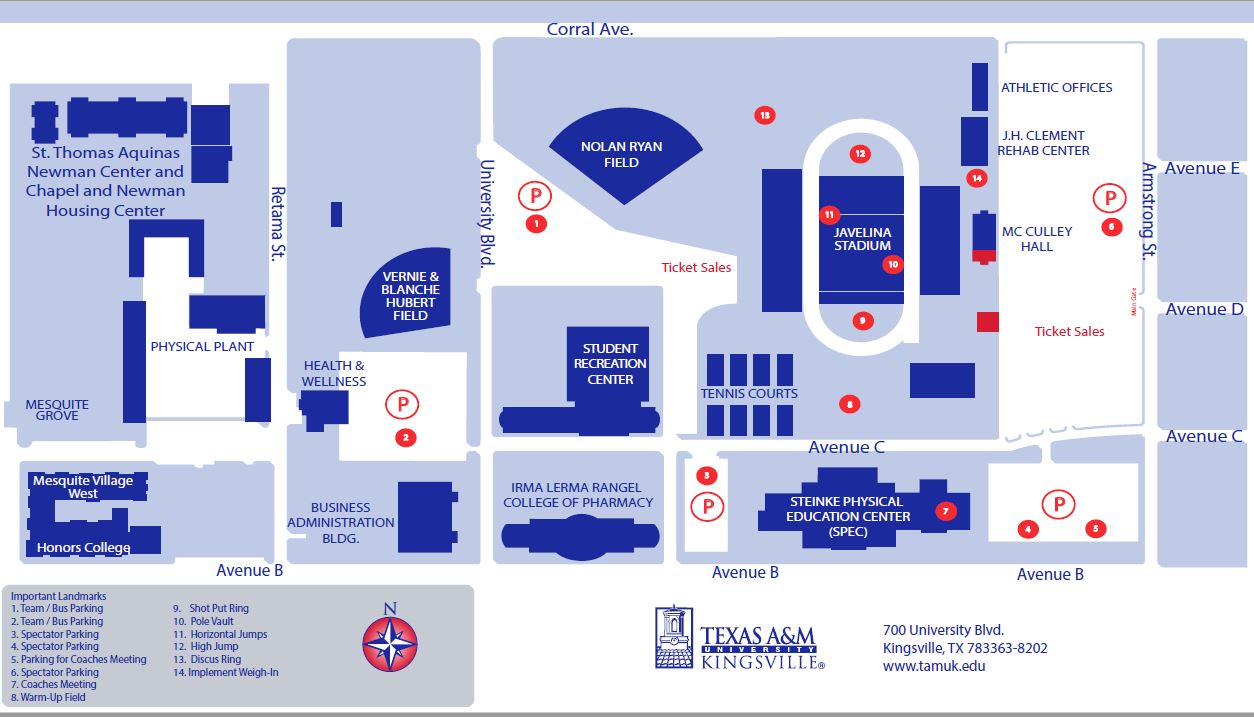 14          SUBSTITUTE CERTIFICATON FORM 2019 REGIONAL TRACK & FIELD MEETAll Scratches and Substitutes Must Be Submitted by the Area Track Meet DirectorInstructions for Area T&F Meet Directors: Complete both Part 1 and Part 2 - before submitting to the Regional Meet Director •     Type or Print.  Spell all names correctly.  No initials or nicknames.  •     E-mail to:   david.brock@tamuk.edu /or/ Fax to 361/593-3488, ATTN: David Brock •     Do not send in Changes of a Relay Team Member.          Declaration of Relay Team Members will be made when Relay Cards are submitted.Notify the Coach/School of the Athlete being “Added”  •     Deadline for Substitutions is Wednesday, April 24, 2019 - 9:00 a.m.Part 1   FOR USE BY AREA MEET DIRECTOR TO INFORM REGIONAL MEET DIRECTOR OF: SCRATCH_____________________________	   _____________________	    ____________________Name of Athlete Being Scratched                             Event  	                        Place in Area Meet____________________________	  ______________________ 	    ____________________                       School                                                    Coach                                Area (Ex. 4A, 25-26)Part 2   FOR USE BY AREA MEET DIRECTOR TO INFORM REGIONAL MEET DIRECTOR OF:  ADD____________________________        ___________________         _______/_____________________ Name of Athlete Being Added	             Event                     Place/Time or Distance at Area Meet___________________________          ___________________           ____________________________                      School                                           Coach                           Grade Level of Athlete Being Added_____________________________/__________________             Area Meet Director’s Signature/Phone Deadline for Substitutions:  Wednesday, April 24, 2019 - 9:00 A.M. ____________________________                                                                                                           Date submitted to Reg. Meet  Director                                                                                                                          ------------------------------------------------------------------------------------------------------------------------------------For Use Only by Regional Meet DirectorDate/Time Substitution Form Received:  ____________________              E-MAIL    FAX       					15                             Entry Fees – 2019 UIL H.S. Regional T&F MeetEach Area T&F Meet Director is responsible for submitting the Entry Fees to TAMU-Kingsville.  Individual schools do not send their entry fees to TAMU-Kingsville.Entry Fees are based on the Area T&F Meet results sent to the Regional T&F Meet.------------------------------------------------------------------------------------------------------------------Individual Events - $15.00 per individual athlete / per event14 Individual Events x 8 (4 Girls & 4 Boys Entries in each event from the Area Meet) 112 total entries x $15.00 = $1680.00Relay Events – $60.00 per relay team24 total relay teams (12 girls relay teams & 12 boys relay teams)  24 x $60.00 = $1440.00 ____________________________________________________________________   $1680.00 – Individual Events  + $1440.00 – Relay Events    $3120.00 - Total Due from each Area Meet DirectorCHECKS MAILED TO: TEXAS A&M UNIVERSITY – KINGSVILLE               JAVELINA ATHLETIC DEPARTMENTDENNIS HAWKINS, ASSISTANT A.D. FOR FINANCIAL OPERATIONS700 UNIVERSITY BLVD, MSC 202KINGSVILLE, TX  78363Make checks payable to: Texas A&M University-Kingsville16TEXAS A&M UNIVERSITY-KINGSVILLEPEPSI FIELD AT JAVELINA STADIUM TRACK MARKINGSUpdated January 2019STARTING LINES				COLOR100 meters……………………………………….White110 Hurdles ……………………………………..White200 meters ………………………………………White300 Hurdles ……………………………………. White400 meters ………………………………………Yellow800 meters ………………………………………White1500/1600/3000 sc /3200/5000 meters………White (Waterfall)800 meter relay …………………………………Green1600 meter relay ………………………………..BlueFinish Line ……………………………………….WhiteBreak Line ……………………………………….GreenNCAA RELAY EXCHANGE ZONES   Large Arrows = Exchange Area400 meter Relay ……………………………….(Curve 1,2,3) - Yellow800 meter Relay ……………………………….(Curve 1,2) - Green 						 (Curve 3) - Yellow1600 meter Relay ………………………………BlueUIL HIGH SCHOOL RELAY EXCHANGE ZONESNew in 2019:  Large Arrows = Acceleration Area (Beginning) & Exchange Area (Ending)New in 2019:  Small Arrows = Exchange Area (Beginning)400 meter Relay ……………………………….(Curve 1,2,3) - Yellow800 meter Relay ……………………………….(Curve 1,2) - Green 						 (Curve 3) – YellowLarge Arrows (Exchange Area)1600 meter Relay ………………………………BlueHURDLE LOCATIONS100 meter HH (Women) ………………………Yellow110 meter HH (Men)………………………….. Blue300 meter LH/IH (Women/Men) ……………..White400 meter Hurdles …………………………….GreenSteeplechase Barriers…………………………Black						17MEDIA INFORMATIONMedia credentials need to be presented at the Entrance Gate, East Side of JavelinaStadium, for entry into the stadium.  Media will be allowed in the infield by credential only and must confine themselves within the “media boundary lines” of the football field. Display Media credentials at all times.Members of the media planning to attend the Regional T&F Meet are encouragedto contact David Brock, 361/593-2500, david.brock@tamuk.edu. for any specific needs or questions.Media access to telephones and additional work space will be provided in the press box upon request. Photographers may shoot all events, giving consideration to the safety of both participants and officials.During sprints and hurdle races, photographers may shoot the finish as long as they provide a minimum of 50 meters cushion. Photographers will not be allowed in the shot or discus sectors.Meet administrators and officials retain final determination of photographer placement at all events. Media outlets should consult these administrators and officials on photographer placement at each venue. Officials reserve the right to remove anyone from events/tournaments if causing a disturbance.Jon Montoya, Director of Sports Information, Texas A&M University-Kingsville.jonathan.montoya@tamuk.edu18  UIL REGION IV CONFERENCE 4A REGIONALTRACK & FIELD MEET RECORDSGIRLS 			                  	               YEAR 	ATHLETE Pole Vault 		-           13-06.00	2014	Kally Long, WimberleyTriple Jump 		-           43-01.00	2001	Ychlindria Spears, LulingDiscus Throw 		-         154-06.00	2001	Johovenne Hernandez, Port IsabelHigh Jump		-	 5-09.00	2001    Ashley Robbins, George WestLong Jump		-           22-02.50	2000	Ychlindria Spears, LulingShot Put		-           45-11.25	2015	Daniella Murchison, Port Isabel3200 Meter Run	-           11:09.90	1997	Kayce Waters, Devine100 Meter Dash	-	     11.62	2016	Virginia Kerley, Taylor200 Meter Dash	-	     23.85	2016	Virginia Kerley, Taylor400 Meter Dash	-	     55.50	1987	Quadalyn Harrell, Elgin   800 Meter Run	-              2:15.39	2016	Lynette Amaram, Stafford1600 Meter Run	-	  5:10.59	1989	Jennifer Myers, Yoakum 100 Meter Hurdles	-	     14.01	1987	Rosa Baker, Elgin300 Meter Hurdles	-	     44.03	2011	Abby Sheppard, Cuero  4 x 100 Meter Relay	-	     44.48	1987	Elgin  H.S.4 x 200 Meter Relay	-	 1:41.96 	2014	West Oso H.S.	 4 x 400 Meter Relay	-	 3:54.60	2006	Stafford  H.S.BOYS						YEAR 	ATHLETEPole Vault		-           17-00.00	1985	Chris Bohannan, BishopTriple Jump		-           49-01.25	1998	Randy Hymes, HitchcockDiscus Throw		-         185-05.00	2002	Jacob Rodriguez, TaftHigh Jump		-	 7-00.25	1983	James Lott, RefugioLong Jump		-           24-06.25	2016	Kamron Mathis, CueroShot Put		-           62-07.50	1975	George Woodward, Van Vleck3200 Meter Run	-	  9:10.32	1990    Ricky Gallegos, Crystal City100 Meter Dash	-	     10.43	2016	Cameron Montgomery, Stafford200 Meter Dash	-	    21.12	1993	Lance Kopper, San Antonio West   400 Meter Dash	-	    47.35	1986	Percy Waddle, Columbus800 Meter Run	-	 1:54.23	2010	Brandon Lacy, Lytle1600 Meter Run	-	 4:16.32	1991	Ricky Gallegos, Crystal City110 Meter Hurdles	-	    13.45	1983	Ray Hutchinson, Refugio300 Meter Hurdles	-	    37.20	1991	Travis Droupy, Cuero4 x 100 Meter Relay	-	    41.00	1986	Columbus H.S.4 x 200 Meter Relay	-	 1:27.70	2005	Cuero  H.S.4 x 400 Meter Relay	-	 3:17.30	1985	Cuero  H.S.     					          19   UIL REGION IV CONFERENCE 2A REGIONAL TRACK & FIELD MEET RECORDSGIRLS						YEAR	ATHLETEPole Vault		-	11.09.00	2018	Skylar Hall, WoodsboroTriple Jump		-	38-01.00	2012	Khadijah Carter, GoodrichDiscus Throw		-	130-08		2016	Bralyn Fox-Smith, Refugio High Jump		-	5-06.00		2018	Zoe Spinn, Holland   	5-06.00		2017	Zoe Spinn, HollandLong Jump		-	18-08.75	2017	Alexa Valenzuela, RefugioShot Put		-	40-11.00	2013	Patrice Pleasant, Somerville3200 Run		-	11:41.18             2011      Kelsey Bruce, Brackettville 100 Meter Dash		-	12.37		2012	Laneshia Hunt, Shiner 200 Meter Dash		-	25.48		2011	Brandalyn Williams, Snook 400 Meter Dash		-	56.00		2012	Shakera Barnes, Snook 800 Meter Run		-	2:21.00	              2015	Maria Ramirez, Mason1600 Meter Run	-	5:19.61		2011	Kelsey Bruce, Brackettville 100 Meter Hurdles	-	14.50		2017	Camille Messer, Milano 300 Meter Hurdles  	-	45.89		2013	Meloni Berger, Shiner 4 x 100 Meter Relay	-	49.03		2018	Shiner  H.S.4x200 Meter Relay	-	1:44.42		2018	Shiner  H.S.4x400 Meter Relay	-	4:04.60		2013	Falls City  H.S.BOYS						YEAR	ATHLETEPole Vault		-	14-04.00	2018	Quentin Schulze, Junction Triple Jump		-	46-03.50	2016	Paul Almendarez, Three Rivers Discus Throw		-	171.04		2016	Josh Brown, Schulenburg High Jump		-	6-05.00		2015	Garrett Drake, Granger			-	6-05.00		2017     Wesley Stolte, ThrallLong Jump		-	22.04.25	2015	Dadrian Taylor, Shiner Shot Put		-	52.02.00	2018	Garrett Burns, Woodsboro3200 Meter Run	-	9:50.76		2018	Duncan Naylor, Great Hearts Monte Vista100 Meter Dash		-	10.80		2017	Tyler Dykes, Iola 200 Meter Dash		-	21.90		2011	Jayden Barefield, Yorktown400 Meter Dash		-	48.74     	2013	Evel Jones, Shiner 800 Meter Run		-	1:57.97		2017      Mikel Escobar, Ben Bolt 1600 Meter Run 	-	4:33.81		2018	Garrett Jones, Milano 110 Meter Hurdles	-	14.86		2015	Kameron Smith, Ganado 300 Meter Hurdles	-	39.45		2018	Devonte Jones, Milano4x100 Meter Relay	-	42.95		2017	Milano H.S.4x200 Meter Relay	-	1:29.39		2012	Shiner H.S.4x400 Meter Relay	-	3:24.45		2016	Shiner H.S.          20              How to Submit Online Entries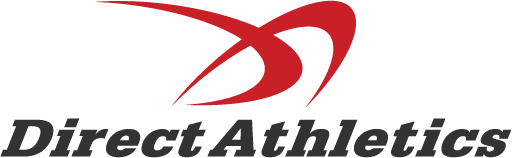 STEP 1—ACCESSING YOUR DIRECTATHLETICS ACCOUNTEach coach must have a Direct Athletics username and password for his/her school. Ifyou don’t know your username and password, you will be able to create one or retrieve your existing account by following the instructions below. You will use the same account to enter all meets run through Direct Athletics.If you already have a Direct Athletics account for your Track & Field team, and know your username and password….1) Go to www.directathletics.com2) In the login box, enter your username and password and click Login.If you do NOT know your username and password….1) Go to www.directathletics.com2) Click on the link “New User? Click HERE”.3) Follow onscreen instructions. You will be able to create an account online or retrieve forgotten information for an existing account.**NOTE ABOUT ACCOUNTS: Most coach accounts control a school’s Men’sAND Women’s team. You control only one gender at time, so you will complete the below steps for your Men, and then switch to your Women’s team and repeat the process (or vice versa). The team you are controlling is listed on the blue navigation bar across the top of your account, for example:Sport: Track & Field Team: Denton Ryan HS (M)This indicates that you are controlling the Denton Ryan HS MEN’S team(M=MEN). To switch to your Women’s team, you would select “Ryan HS (W)”.STEP 2--SETTING UP YOUR ONLINE ROSTERBefore entering an athlete into a meet, you must add all attending athletes to your roster. If an athlete is already on your roster (from previous meets) you do not need to add him/her again.1) Upon logging in, click the TEAM tab. (New users will automatically be in the TEAM module)2) If you have used Direct Athletics before, you will see your existing athletes onyour roster. New Users should click the green “Add Athletes” link.3) Click the green “Add Athletes” link under the Team Roster header. Select anapproximate number of athletes you would like to add (you can add more any time)4) Enter your athletes First Name, Last Name and School Year and click “Submit”.5) You may add, edit or delete athletes on your Team Roster at anytime by clickingthe TEAM tab. To add athletes, click the green “Add Athletes” link at any time.To delete or edit athletes, check the box to the left of each athlete(s) and then clickthe red “Delete Selected” link or the blue “Edit Selected” link respectively.						21STEP 3--SUBMITTING ONLINE MEET ENTRIESOnce your athletes are added to your roster, you must submit your entries.1) In the HOME tab (under Upcoming Meets) or in the SCHEDULE tab, click thegreen Register button next to the meet you wish to enter.2) If prompted, choose an entry method. We HIGHLY Recommend using the NEW,“Enter by Athlete” method.3) Follow onscreen instructions for submitting your entries. You will see a runningtally of your entries on the right side of your screen.4) When you are finished with your entries, click the “Finish” link.5) You will see a list of your current, submitted entries. Click the appropriate link to receive an EMAIL confirmation or a PRINTABLE confirmation.6) To edit your existing entries, click the blue Edit Entries button next to the meetname on your Upcoming Meets or complete Schedule.	22Javelina Athletics    Texas A&M University-Kingsville      Corporate Hotel Partners      KINGSVILLE, TEXAS AREA                                                            Ask for Group Rates  AMERICAL BEST VALUE INN - KINGSVILLE 	2402 E. King Ave. Kingsville TX 78363	  361/595-5656EMERALD BEACH HOTEL – CORPUS CHRISTI1102 South Shoreline Blvd, Corpus Christi, TX  78401361/883-5731 – Ask for the UIL Track & Field Rate.*Full Service Hotel located on the Beach in Downtown Corpus ChristiLA QUINTA INN & SUITES - KINGSVILLE2151 South Hwy 77 Bypass, Kingsville, TX  78363	361/592-3000	QUALITY INN - KINGSVILLE 		505 N. U.S. Highway 77 Bypass, Kingsville, TX 78363	 361/516-1120SUPER 8 – KINGSVILLE	105 W. Highway 77 Bypass, Kingsville, TX 78363  361/592-6471  .	                                                                                              												23CORPORATE DINING PARTNERSTexas A&M University—Kingsville Javelina Athletics             ASK ABOUT GROUP/TEAM DISCOUNTS    (Please call in advance for Group/Team Services)Aramark:  Texas A&M University-Kingsville - Dining Services        361/403-3114, Ms. Jackie Flores, Catering Director        361.593-3119; Javelina Dining Services Office   Javelina Dining Hall Services are available.        Take-out orders:  Chick-fil-A;  Pizza Hut;  Subway;  StarbucksBlue Ribbon Deli & Coffee Bar       361/516-0208; 1036 S. 14th St.  Dine In or Take Out;  Breakfast, Lunch, DinnerCB’s Bar-B Que       361/516-1688; 728 N. 14th Street;  Dine In or Take Out;  Jerry &Cynthia Miller, OwnersDomino’s Pizza       361/595-5591;  609 East King Ave.   Hours: 10:30 a.m. to 1:00 a.m.       Large, 1 Topping Pizza for $6.75 – Speak to any Kingsville store representative.El Corral Restaurant       361/592-7622 and 361/592-1574  -  Tex- Mex Restaurant; Enrique Maldonado, Owner       Dine In or Take Out;  Breakfast, Lunch, DinnerFatman’s Catering & Processing      361/459-4142;   217 E. Main St.  Bishop, TXPizza Parlor      361/592-8842;  816 West King Ave;  Beth Dembski, OwnerYoung’s Pizza, Inc.      361/592-9179;  625 W. Santa Gertrudis Blvd;  Scott Conard, Owner      Located 4 Blocks from Javelina Stadium    Whataburger Restaurants      Location # 1: 361/592-4356;  510 S. 14th Street      Location # 2: 361/221-9559;   2701 US  Hwy 77 South, By-Pass      Ask for “Group Dining Discounts”    Dine in or Take-out						24Vaulter’s School:Coach’s Name (print):Site of Competition:Date of Competition:Vaulter’s Name:Vaulter’s Weight:lbs.Pole #1:Length:Pole Rating Weight:lbs.Pole #2:Length:Pole Rating Weight:lbs.Pole #3:Length:Pole Rating Weight:lbs.Pole #4:Length:Pole Rating Weight:lbs.Pole #5:Length:Pole Rating Weight:lbs.Pole #6:Length:Pole Rating Weight:lbs.Pole #7:Length:Pole Rating Weight:lbs.Athlete Signature:Date:Coach’s Printed Name:Date:Coach’s Signature:Date:Vaulter’s School:Coach’s Name (print):Site of Competition:Date of Competition:Vaulter’s Name:Vaulter’s Weight:lbs.Pole #1:Length:Pole Rating Weight:lbs.Pole #2:Length:Pole Rating Weight:lbs.Pole #3:Length:Pole Rating Weight:lbs.Pole #4:Length:Pole Rating Weight:lbs.Pole #5:Length:Pole Rating Weight:lbs.Pole #6:Length:Pole Rating Weight:lbs.Pole #7:Length:Pole Rating Weight:lbs.Athlete Signature:Date:Coach’s Printed Name:Date:Coach’s Signature:Date: